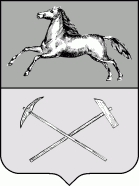 РОССИЙСКАЯ ФЕДЕРАЦИЯКемеровская областьПрокопьевский городской округПРОКОПЬЕВСКИЙ ГОРОДСКОЙ СОВЕТ НАРОДНЫХ ДЕПУТАТОВ5-го созыва(сорок первая сессия)Решение №  332от  24. 06 .2016 принято Прокопьевским городскимСоветом народных депутатов24. 06. 2016Об установлении платы  за выдачу справочной информации, предоставляемой МУП «Служба единого заказчика», организациям и предприятиям, расположенным на территории Прокопьевского городского округаНа основании Федерального закона от 06.10.2003 № 131-ФЗ «Об общих принципах организации местного самоуправления в Российской Федерации», Устава муниципального образования «Прокопьевский городской округ»,Прокопьевский городской Совет народных депутатовРЕШИЛ:Установить с 01.07.2016 года плату за выдачу справочной информации, предоставляемой МУП «Служба единого заказчика», организациям и предприятиям, расположенным на территории Прокопьевского городского округа, в размере 
30 рублей.Считать утратившим силу решение Прокопьевского городского Совета народных депутатов от 24.06.2011 № 651 «Об утверждении тарифов за справки, выдаваемые муниципальными предприятиями жилищно-коммунального хозяйства города Прокопьевска».3. Данное решение  подлежит официальному опубликованию в средствах массовой информации.4. Контроль за исполнением настоящего решения возложить на комитеты Прокопьевского городского Совета народных депутатов: по вопросам бюджета, налоговой политики и финансов (А. П. Булгак), по вопросам предпринимательства, жилищно-коммунального хозяйства и имущественных отношений 
(М. Т. Хуснулина).   Председатель Прокопьевскогогородского Совета народных депутатов						      Н. А. БурдинаГлава города Прокопьевска 								      В. А. Гаранин«24»  июня 2016(дата подписания)